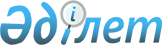 "Азаматтардың жекелеген санаттарын тегін дәрі-дәрмекпен қамтамасыз ету жөнінде әлеуметтік көмек көрсету Қағидасын бекіту туралы" Астана қаласы әкімдігінің 2005 жылғі 13 каңтардағы N 3-1-28қ қаулысына өзгерістер енгізу туралы
					
			Күшін жойған
			
			
		
					Астана қаласы әкімдігінің 2007 жылғы 30 наурыздағы N 23-251қ Қаулысы. Қазақстан Республикасының Әділет министрлігі Астана қаласының әділет департаментінде 2007 жылғы 17 сәуірдегі Нормативтік құқықтық кесімдерді мемлекеттік тіркеудің тізіліміне N 465 болып енгізілді. Күші жойылды - Астана қаласы әкімдігінің 2007 жылғы 12 қазандағы N 23-887қ қаулысымен




       Ескерту: Күші жойылды -


 


Астана қаласы әкімдігінің 




2007 жылғы 12 қазандағы N 23-887қ қаулысымен






________________________________________



      "Қазақстан Республикасындағы жергілікті мемлекеттік басқару туралы" Қазақстан Республикасының 
 Заңына 
 сәйкес Астана қаласының әкімдігі 

ҚАУЛЫ ЕТЕДІ:




      1. "Азаматтардың жекелеген санаттарын тегін дәрі-дәрмекпен қамтамасыз ету жөнінде әлеуметтік көмек көрсету Қағидасын бекіту туралы" Астана қаласы әкімдігінің 2005 жылғы 13 қаңтардағы N 
 3-1-28қ 
 қаулысына (Астана қаласының Әділет департаментінде 2005 жылғы 21 қаңтарда N 371 болып тіркелген; 2005 жылғы 26 ақпанда N 28-29 "Астана хабары"; 2005 жылғы 10 ақпанда N 20 "Вечерняя Астана" газеттерінде жарияланған; "Азаматтардың жекелеген санаттарын тегін дәрі-дәрмекпен қамтамасыз ету жөнінде әлеуметтік көмек көрсету Қағидасын бекіту туралы" Астана қаласы әкімдігінің 2005 жылғы 13 қаңтардағы N 3-1-28қ қаулысына өзгерістер мен толықтырулар енгізу туралы" Астана қаласы әкімдігінің 2006 жылғы 9 қаңтардағы 
 N 23-6-29к 
 қаулысы Астана қаласының Әділет департаментінде 2006 жылғы 17 ақпанда N 431 болып тіркелген; 2006 жылғы 11-наурызда N 33 "Астана хабары"; 2006 жылғы 14 наурызда N 38 "Вечерняя Астана" газеттерінде жарияланған) мынадай өзгерістер енгізілсін:



      1) қаулының 2-тармағы алынып тасталсын;



      2) аталған қаулының 2-қосымшасы алынып тасталсын.



      2. Осы қаулының орындалуын бақылау Астана қаласы әкімінің орынбасары Е.Ә.Аманшаевқа жүктелсін.

      Әкім

      Әкімнің бірінші орынбасары

      Әкімнің орынбасары

      Әкімнің орынбасары

      Әкімнің орынбасары

      Әкімнің орынбасары

      Әкім аппаратының басшысы

      "Астана қаласының қаржы



      департаменті" мемлекеттік



      мекемесінің директоры

      Мемлекеттік-құқықтық



      бөлімінің меңгерушісі

      "Астана қаласының Жұмыспен



      қамту және әлеуметтік



      бағдарламалар департаменті"



      мемлекеттік мекемесінің



      директоры

					© 2012. Қазақстан Республикасы Әділет министрлігінің «Қазақстан Республикасының Заңнама және құқықтық ақпарат институты» ШЖҚ РМК
				